NPO法人小平市民活動ネットワーク　２０１８年６月１２日発行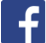 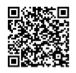 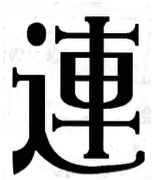 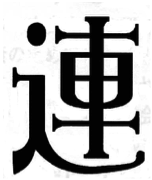 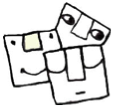 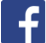 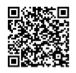 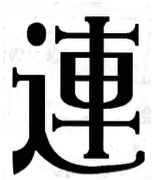 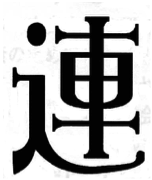 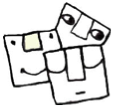 掲載に関するお問い合せは　FAX 042-323-5450（藤原）E-mail:info@kodaira-shimnet.jp http://kodaira-shimnet.jp/ご注意！　掲載問合せ等のfax.番号が変更になりました。（上記ご参照ください）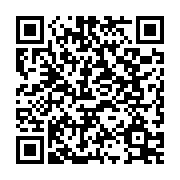 